N  o  r  d  i  s  k  a    R  o  t  a  r  i  a  n  e  r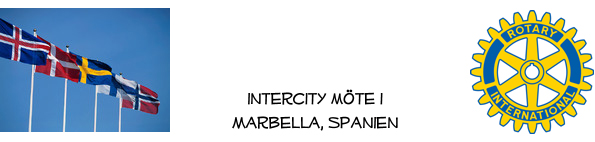      VECKOBREV: ROTARYMÖTE NR 193 DEN 7 FEBRUARY 202017 medlemmar och 9 partners och gäster deltog i vårens och det nya decenniets första möte och läckra torsklunch i det mindre kabinettet i gamla goda Magna Cafe. I mängden syntes många välkända nunor men också flera vi inte sett på länge och ett par helt nya, välkomna rotarianer.Dagens föredragshållare var norrmannen Ruben Larsen från Haga Kapital. Han höll ett fascinerande föredrag under rubriken “Kina sätter spår i Europa och Spanien”. Meddels statistik, diagram och fakta påvisade han hur olika uppfattningarna om Kina och dess roll i världsekonomin är från verkligheten. Är det så att det är Kina vi bör se upp och vara rädda för eller är det kanske så att det västerländska informationsflödet tiger om eller medvetet snedvrider fakta om utvecklingen i Kina och om dess intentioner i förhållande till den övriga världen. Kina är i varje fall helt klart en intressant möjlighet till en diversifiering av investeringsportföljen. Rubens presentation kommer att sättas in på vår hemsida så snart Peter G kommer hem från sin resa.Närvarolista att skicka till hemmaklubbarna: Hans-Gunnar Andersson, Jacobo Aspegren, Per-Ola Attman, Lars Biörck, Gustav Celsing, Peter Gavrell, Picke Grönlund, Christer Hannerstig, Birte Knutsson, Annika Linné, Peter Modeen, Lars Norberg, Matti Raikkala, Birgitta Wahlström, Per Wahlström. Bertil Wennström, Lars-Eric Wilhelmsson.Här länken till fotogalleriet från mötet. Fina bilder som alltid av hovfotografen Peter G:  https://photos.app.goo.gl/QwTCU2VK8rrKRLST9Nästa möte hålls den 21 februari och föredrsagshållare är vår medlem Per Wahlström, som talar under den fascinerande rubriken “Vapenhandlaren som blev medicinman men som fick återfall”.